АДМИНИСТРАЦИЯ КРАСНОЛИПЬЕВСКОГО СЕЛЬСКОГО ПОСЕЛЕНИЯ РЕПЬЕВСКОГО МУНИЦИПАЛЬНОГО РАЙОНА ВОРОНЕЖСКОЙ ОБЛАСТИ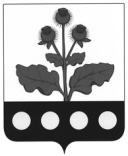 ПОСТАНОВЛЕНИЕ« 10 » августа 2021 г. № 49 с. КраснолипьеВ соответствии с частью 2 статьи 11 Федерального закона от 02.03.2007 года № 25-ФЗ «О муниципальной службе в Российской Федерации», администрация Краснолипьевского сельского поселения Репьевского муниципального района Воронежской области постановляет:1. В постановление администрации Краснолипьевского сельского поселения Репьевского муниципального района от 13.05.2016 г. № 44 «О порядке уведомления муниципальными служащими администрации Краснолипьевского сельского поселения Репьевского муниципального района об иной оплачиваемой работе» (далее - Постановление) внести следующие изменения:1.1. В абзаце втором порядка уведомления муниципальными служащими администрации Краснолипьевского сельского поселения Репьевского муниципального района об иной оплачиваемой работе (далее - Порядок), утвержденного Постановлением, слова «либо направляется по почте с уведомлением о получении» заменить словами «либо направляется заказной почтовой корреспонденцией в течение трех рабочих дней со дня регистрации уведомления»;1.2. Часть 8 Порядка, утвержденного Постановлением, изложить в следующей редакции:«8. Заместитель главы администрации Краснолипьевского сельского поселения в течении 1 рабочего дня обеспечивает представление уведомлений главе Краснолипьевского сельского поселения Репьевского муниципального района.Глава сельского поселения рассматривает поступившее уведомление в течении 10 рабочих дней со дня получения уведомления.».2. Настоящее постановление вступает в силу после его официального обнародования.О внесении изменений в постановление администрации Краснолипьевского сельского поселения Репьевского муниципального района от 13.05.2016 г. № 44 «О порядке уведомления муниципальными служащими администрации Краснолипьевского сельского поселения Репьевского муниципального района об иной оплачиваемой работе»Глава сельского поселенияТ.И. Ерёмина